Redovisning av pengar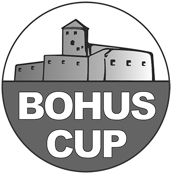 På fredagen startar respektive café med en växelkassa på: Stora caféerna i Lundbystrand och Torslandahallen: 9 000 kr.Resterande caféer 4 000 kr. Förläggningarna 2 500 kr Grillkassorna 1 000 kr.Kassorna hämtas i Kungälvs Idrottshall på torsdagen den 3/5, mellan klockan 18.00-19.00. Skulle, mot förmodan, tiden inte passa, så får ni kontakta Annika.Vid stängning på fredag och lördag skall kassorna tas med hem eller lämnas över till det café-lag som ska öppna dagen efter. Se till att ni har tillräckligt för att klara starten på nästa dag.
Överskottet läggs i dagskassepåsen, men enbart sedlar i valörerna 500 och 100, så att det inte heller ligger för mycket i kassan. Påsen hämtas av Annika Pennebratt, Berit Kristensson, Kristina Lindfors, Thomas Kristensson och Henrik Kristensson. Alla har med sig en speciell legitimation från Bohus cup.På söndag efter stängning skall alla pengar och kassaskrin lämnas i Kungälvs Idrottshall, om tid finns kommer vi att hämta kassorna efter stängning av caféet.Annika Pennebratt 	0704-71 11 69     Berit Kristensson   		0703-52 42 17